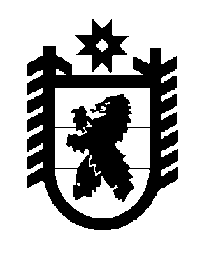 Министерство финансов Республики КарелияПРИКАЗг. ПетрозаводскО порядке проведения общественного обсуждения проектов нормативных правовых актов Министерства финансов Республики КарелияВ соответствии со статьей 24 Федерального закона от 21.07.14г. № 212-ФЗ «Об основах общественного контроля в Российской Федерации» и в целях обеспечения учета общественного мнения при подготовке проектов правовых актов Министерства Республики Карелия, приказываю:1. Утвердить прилагаемый Порядок проведения общественного обсуждения проектов нормативных правовых актов Министерства финансов Республики Карелия.2. Контроль за выполнением настоящего приказа оставляю за собой. Министр                                                                 И.И. АхокасУтвержден      приказом Министерства финансов      Республики Карелия      от 17  мая 2017  года  №  213    ПОРЯДОК ПРОВЕДЕНИЯ ОБЩЕСТВЕННОГО ОБСУЖДЕНИЯ ПРОЕКТОВ НОРМАТИВНЫХ ПРАВОВЫХ АКТОВ МИНИСТЕРСТВА ФИНАНСОВ РЕСПУБЛИКИ КАРЕЛИЯ1. Настоящий Порядок определяет процедуру проведения общественного обсуждения проектов нормативных правовых актов Министерства финансов Республики Карелия, разработанных  соответствующими структурными подразделениями Министерства (далее – Министерство, разработчик).2. Общественное обсуждение проводится в отношении проектов нормативных правовых актов затрагивающих права, свободы и обязанности человека и гражданина; и (или) подготовленных разработчиком по результатам рассмотрения общественных инициатив.3. Общественное обсуждение не проводится в отношении проектов нормативных правовых актов, в отношении которых проведена оценка регулирующего воздействия.4. Общественное обсуждение проектов правовых актов проводится путем их размещения в информационно-телекоммуникационной сети "Интернет" на официальном сайте Министерства (далее - официальный сайт).5. В целях проведения общественного обсуждения проекта нормативного правого акта разработчик размещает на  официальном сайте следующие документы:а) проект нормативного правового акта;б) пояснительная записка к проекту правового акта с кратким изложением сути проекта правового акта, правового обоснования необходимости его принятия, включая описание проблем, на решение которых направлено новое правовое регулирование, указанием круга лиц, интересы которых будут затронуты проектом правового акта, прогнозом социально-экономических, финансовых и иных последствий принятия проекта правового акта (далее - пояснительная записка);в) уведомление о проведении общественного обсуждения проекта нормативного правового акта (Приложение 1).6. В случае если поручением, содержащимся в акте Правительства Республики Карелия, протоколе заседаний Правительства Республики Карелия, а также поручением Главы Республики Карелия, иного уполномоченного лица, установлен срок разработки проекта правового акта, не превышающий 30 календарных дней, общественное обсуждение проекта нормативного правового акта не проводится.7. Предложения по проекту правового акта направляются любыми заинтересованными лицами и организациями разработчику в порядке и сроки, устанавливаемые разработчиком (далее - предложения). Предложения носят рекомендательный характер.8. Не подлежат рассмотрению разработчиком предложения, направленные после окончания срока направления предложений по проекту нормативного правового акта, а также предложения, не касающиеся предмета правового регулирования проекта правового акта.9. Разработчик не позднее 7 календарных дней после окончания срока приема направления предложений по проекту нормативного правового акта рассматривает поступившие предложения и размещает в установленной форме (Приложение 2) на официальном сайте информацию о результатах проведения общественного обсуждения нормативного правового акта с перечнем поступивших предложений и указанием позиции разработчика по каждому из них. Приложение 1.Уведомление о проведении общественного обсуждения проекта нормативного правового актаНастоящим: ________________________________________________________________                             (наименование разработчика)извещает  о  начале проведения общественного обсуждения и сбора замечаний ипредложений заинтересованных лиц в отношении проекта: _______________________________________________________________________________________________.Замечания и предложения принимаются по адресу:___________________________________________________________________________в том числе адрес электронной почты: ___________________________________________Сроки приема замечаний и предложений: с _______________ по _____________.Информация   о   результатах   проведения  общественного  обсуждения  будетразмещена на сайте:не позднее _____________________________________________.Приложение 2Итоговый документпо результатам общественного обсуждения _______________________________________________Подпись руководителя подразделения, являющегосяразработчиком проекта документа, с указаниемФ.И.О. и должности__________________дата подписания«17»мая2017  г.№213наименованиеРазработчикДата начала и окончания проведения общественного обсуждения проекта документаМесто размещения проекта документа в сети Интернет1234N п/пАвтор предложенияСодержание предложенияРезультат рассмотрения (принято/отклонено)Обоснование отклонения2345